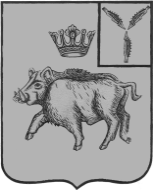 АДМИНИСТРАЦИЯБАЛТАЙСКОГО МУНИЦИПАЛЬНОГО РАЙОНАСАРАТОВСКОЙ ОБЛАСТИП О С Т А Н О В Л Е Н И Ес.БалтайОб утверждении Порядка мониторингареализации соглашений о муниципально-частном партнерствена территории Балтайского муниципального районаСаратовской областиВ соответствии с пунктом 2 части 2 статьи 16 Федерального закона от 13 июля 2015 года № 224-ФЗ «О государственно-частном партнерстве, муниципально-частном партнерстве в Российской Федерации и внесении изменений в отдельные законодательные акты Российской Федерации», приказом Министерства экономического развития Российской Федерации от 02.02.2021 № 40 «Об утверждении Порядка мониторинга реализации соглашений о государственно-частном партнерстве, соглашений о муниципально-частном партнерстве», руководствуясь Уставом Балтайского муниципального района, ПОСТАНОВЛЯЮ:1.Утвердить Порядок мониторинга реализации соглашений о муниципально-частном партнерстве на территории Балтайского муниципального района Саратовской области согласно приложению № 1.2.Назначить ответственных лиц за работу в государственной автоматизированной информационной системе «Управление» по муниципально-частному партнерству согласно приложению № 2.3.Ответственным лицам по действующим на 1 июля 2022 года соглашениям о муниципально-частном партнерстве, обеспечить внесение до 31 декабря 2022 года в государственную автоматизированную информационную систему «Управление» сведений о предусмотренных Порядком прогнозных и фактически исполненных условных и безусловных обязательствах.4.Настоящее постановление вступает в силу со дня его обнародования.5.Контроль за выполнением настоящего постановления оставляю за собой.Глава Балтайского муниципального района						А.А.ГруновПриложение № 1к постановлению администрацииБалтайского муниципального района от 15.06.2021 № 198Порядок мониторинга реализации соглашений о муниципально-частном партнерстве на территории Балтайского муниципального района Саратовской области1.Настоящий Порядок определяет правила осуществления мониторинга реализации соглашений о муниципально-частном партнерстве (далее соответственно - соглашения, мониторинг).2.Мониторинг соглашений, публичным партнером в которых является Балтайский муниципальный район, и соглашений, заключенных по результатам проведения совместного конкурса согласно Положения о муниципально-частном партнерстве в Балтайском муниципальном районе, утвержденного постановлением администрации Балтайского муниципального района от 20.12.2016 №473, проводится администрацией Балтайского муниципального района Саратовской области.3.Мониторинг проводится посредством сбора, анализа, обобщения, систематизации и учета в государственной автоматизированной информационной системе «Управление» (далее - информационная система) сведений о планируемых к заключению, реализуемых и реализованных на территории Балтайского муниципального района Саратовской области соглашениях.4.Внесение и актуализация в соответствии с настоящим Порядком сведений в информационную систему осуществляются ответственными лицами администрации Балтайского муниципального района, посредством заполнения соответствующих полей, предусмотренных в модуле «Мониторинг проектов государственно-частного партнерства» информационной системы.5.Полнота, достоверность и своевременность внесения сведений о соглашениях в информационную систему обеспечиваются ответственными лицами администрации Балтайского муниципального района.6.Сведения о соглашениях, составляющие государственную тайну, в информационной системе не размещаются.7.В течение 10 рабочих дней после принятия решения о реализации проекта в информационную систему вносятся сведения о таком решении, а также об условиях соглашения, в том числе о технико-экономических показателях объекта соглашения, сроке действия соглашения, планируемом объеме привлекаемых инвестиций.8.В течение 10 рабочих дней со дня размещения в соответствии с частью 8 статьи 10 Федерального закона от 13 июля 2015 года № 224-ФЗ «О государственно-частном партнерстве, муниципально-частном партнерстве в Российской Федерации и внесении изменений в отдельные законодательные акты Российской Федерации» решения о реализации проекта на официальном сайте в информационно-телекоммуникационной сети «Интернет» для размещения информации о проведении торгов, определенном Правительством Российской Федерации (далее - официальный сайт для размещения информации о проведении торгов), в информационную систему вносятся сведения о таком решении.В течение 10 рабочих дней со дня истечения срока размещения решения о реализации проекта на официальном сайте для размещения информации о проведении торгов в информационную систему вносятся сведения об итогах размещения такого решения.До момента заключения соглашения сведения о решении о реализации проекта, принятом на основании предложения о реализации проекта, подготовленного инициатором проекта, а также об итогах размещения такого решения на официальном сайте для размещения информации о проведении торгов ежегодно актуализируются по состоянию на 1 января и 1 июля текущего года соответственно до 15 февраля и 15 августа текущего года.9.В течение 10 рабочих дней со дня размещения сообщения о проведении конкурса на право заключения соглашения (далее - конкурс) и конкурсной документации на официальном сайте для размещения информации о проведении торгов, а также подписания протокола о результатах проведения конкурса в информационную систему вносятся соответствующие сведения, в том числе о сроках проведения конкурса, результатах проведения конкурса.10.В течение 10 рабочих дней со дня заключения соглашения в информационную систему вносятся сведения об условиях соглашения, включая сведения об осуществляемых в рамках соглашения инвестициях, сроках создания и (или) реконструкции объекта(ов) соглашения, способах обеспечения частным партнером обязательств по соглашению.11.В течение 10 рабочих дней со дня изменения соглашения в информационной системе актуализируются сведения об условиях соглашения, в том числе о расходных обязательствах публичного партнера, возникающих на основании соглашения, не зависящих от наступления каких-либо условий, предусмотренных соглашением (далее - безусловные обязательства) и обязательствах публичного партнера, возникающих при исполнении соглашения в связи с наступлением определенных условий, предусмотренных соглашением, а также в случае досрочного расторжения соглашения (далее - условные обязательства), которые были скорректированы в результате такого изменения, а также сведения о прогнозных и фактических значениях финансово-экономических показателей реализации соглашения, публичным партнером по которому выступает Балтайский муниципальный район, в случае их изменения.12.Ежегодно до 15 февраля и 15 августа в течение всего периода с даты принятия решения о реализации проекта до даты прекращения соглашения либо до даты отмены решения о реализации проекта в информационной системе актуализируются сведения о проекте соглашения и (или) заключенном соглашении по состоянию на 1 января и 1 июля текущего года соответственно, за исключением сведений о прогнозных и фактических значениях финансово-экономических показателей реализации соглашения и сведений о фактически исполненных обязательствах частного партнера по соглашению. При этом информация о юридически значимых действиях, связанных с соглашением (внесение в него изменений и прекращение соглашения, ввод объекта соглашения в эксплуатацию), размещается в информационной системе в течение 10 рабочих дней со дня совершения таких действий.Частным партнером ежегодно на основании запроса администрации Балтайского муниципального района предоставляется информация о фактически исполненных обязательствах частного партнера по соглашению по состоянию на 1 января текущего года.Ответственные лица ежегодно до 31 мая в информационной системе размещают сведения, представленные частным партнером о фактически исполненных им обязательствах по соглашению по состоянию на 1 января текущего года.13.В течение 30 календарных дней со дня заключения соглашения в информационную систему вносятся сведения о предусмотренных в таком соглашении безусловных и условных обязательствах с указанием отдельных положений соглашения, предусматривающих такие условные и безусловные обязательства.В случае если в соглашении установлены формулы расчета и (или) порядок индексации прогнозного размера безусловных обязательств, максимального размера условных обязательств, актуализация прогнозного размера безусловных обязательств и (или) максимального размера условных обязательств осуществляется ежегодно до 15 февраля с приложением соответствующих расчетов.Сведения о фактически исполненных безусловных и условных обязательствах по состоянию на 1 января и 1 июля текущего года актуализируются в информационной системе соответственно до 15 февраля и 15 августа текущего года.В случае если после прекращения соглашения условные и безусловные обязательства перед частным партнером не были исполнены в полном объеме, актуализация сведений о таких обязательствах в информационной системе осуществляется до полного их исполнения.14.Внесение в информационную систему соответствующих сведений о соглашениях осуществляется с размещением одного или нескольких обосновывающих документов в виде электронных документов либо электронных образов документов (документов на бумажном носителе, преобразованных в электронно-цифровую форму путем сканирования с сохранением их реквизитов), подтверждающих полноту и достоверность внесенных сведений (далее - обосновывающие документы), по перечню согласно приложению № 1 к настоящему Порядку. При этом внесенные в информационную систему сведения должны в полной мере соответствовать информации, представленной в обосновывающих документах, и быть подписаны электронной подписью в соответствии со статьей 5 Федерального закона от 6 апреля 2011 года № 63-ФЗ "Об электронной подписи".15.Сведения о контактных данных лиц, ответственных за внесение в информационную систему сведений о соглашениях, заполняются согласно приложению № 2 к настоящему Порядку.16.Администрация Балтайского муниципального района ежегодно, до 1 февраля года, следующего за отчетным годом, формирует и размещает на своем официальном сайте в информационно-телекоммуникационной сети «Интернет» результаты мониторинга соглашений, указанных в пункте 2 настоящего Порядка, за отчетный год согласно приложению № 3 к настоящему Порядку.17.Сведения, предоставленные в информационную систему в целях проведения мониторинга, хранятся в указанной системе в течение срока действия соглашения и не менее 15 лет со дня окончания срока его действия.Верно: начальник отдела делопроизводстваадминистрации Балтайскогомуниципального района					А.А.БакулинаПриложение № 1к Порядку мониторинга реализации соглашенийо муниципально-частном партнерстве на территории Балтайского муниципального района Саратовской областиПеречень
обосновывающих документов, подтверждающих полноту и достоверность внесенных в государственную автоматизированную информационную систему «Управление» сведений о соглашениях о муниципально-частном партнерстве1.Предложение о реализации проекта.2.Решение о направлении предложения о реализации проекта на рассмотрение в орган, уполномоченный на рассмотрение предложения.3.Заключение об эффективности проекта и его сравнительном преимуществе, заключение о неэффективности проекта и (или) об отсутствии его сравнительного преимущества.4.Решение о реализации проекта.5.Конкурсная документация.6.Протокол о результатах проведения конкурса на право заключения соглашения.7.Решение о признании конкурса на право заключения соглашения несостоявшимся.8.Проект соглашения (со всеми приложениями).9.Соглашение (со всеми приложениями).10.Финансовая модель и (или) бизнес-план реализации соглашения.11.Подписанные уполномоченным лицом частного партнера письма и (или) иные документы, содержащие сведения о предусмотренных и фактически достигнутых значениях финансово-экономических показателей реализации соглашения, публичным партнером по которому выступает Российская Федерация.12.Подписанные уполномоченным лицом частного партнера письма и (или) иные документы, содержащие сведения о фактически исполненных обязательствах частного партнера по соглашению.13.Расчет предусмотренных соглашением прогнозного размера безусловных обязательств, максимального размера условных обязательств, в случае если в соглашении установлены формулы расчета и (или) порядок индексации безусловных обязательств, максимального размера условных обязательств.14.Акты ввода объектов соглашений в эксплуатацию.15.Копии исполненных платежных поручений и (или) иные документы, подтверждающие сведения о фактически исполненных условных и безусловных обязательствах.16.Решение о прекращении соглашения.17.Решение о внесении изменений в условия соглашения.18.Бухгалтерская (финансовая) отчетность частного партнера.19.Решения федеральных органов исполнительной власти, органов исполнительной власти субъектов Российской Федерации, органов местного самоуправления, в сфере тарифного регулирования об установлении тарифов и (или) долгосрочных параметров регулирования тарифов в отношении товаров, работ, услуг, производимых частным партнером.Приложение № 2к Порядку мониторинга реализации соглашенийо муниципально-частном партнерстве на территории Балтайского муниципального района Саратовской областиСведения
о контактных данных лиц, ответственных за внесение сведений о соглашениях о муниципально-частном партнерстве в государственную автоматизированную информационную систему «Управление»Приложение № 3к Порядку мониторинга реализации соглашенийо муниципально-частном партнерстве на территории Балтайского муниципального района Саратовской областиРезультаты
мониторинга реализации соглашений о муниципально-частном партнерстве за 20__годПриложение № 4к Порядку мониторинга реализации соглашенийо муниципально-частном партнерстве на территории Балтайского муниципального района Саратовской областиРезультаты
мониторинга соглашения о муниципально-частном партнерстве на предмет соблюдения сторонами обязательств по достижению целевых показателей, содержащихся в таком соглашении, сроков их реализации, объема привлекаемых инвестиций и иных существенных условий такого соглашенияПриложение № 2к постановлению администрацииБалтайского муниципального района от 15.06.2021 № 198Лица ответственные за работу в государственной автоматизированной информационной системе «Управление» по муниципально-частному партнерствуВерно: начальник отдела делопроизводстваадминистрации Балтайскогомуниципального района					А.А.Бакулина№п/пНаименование соглашенияНаименование публичного партнераФамилия, имя и отчество (при наличии)ДолжностьНомер контрактного телефонаАдрес электронной почты123№Наименование показателяЗначение показателя1Количество принятых в отчетном году решений о реализации проекта2Количество конкурсов на право заключения соглашения, проведенных в отчетном году3Количество конкурсов на право заключения соглашения, проведенных в отчетном году и признанных несостоявшимися4Количество конкурсов на право заключения соглашения, проведенных в отчетном году и признанных состоявшимися5Количество заключенных в отчетном году соглашений6Количество заключенных в отчетном году соглашений по инициативе лиц, выступивших с предложением о реализации проекта7Количество соглашений на стадии создания (реконструкции) объекта по состоянию на последний день отчетного года8Количество соглашений на стадии эксплуатации и (или) технического обслуживания объекта по состоянию на последний день отчетного года9Количество соглашений, завершенных по истечении срока действия по состоянию на последний день отчетного года10Средний срок проведения в отчетном году конкурсов на право заключения соглашения (в случае проведения совместного конкурса - соглашений)11Средний срок заключения соглашений, заключенных в отчетном году (период с даты принятия решения о реализации проекта до даты подписания соглашения сторонами соглашения)12Объем финансирования на стадии создания (реконструкции) объекта за счет всех источников по соглашениям, заключенным в отчетном году, тыс. рублей13Объем финансирования на стадии создания (реконструкции) объекта за счет внебюджетных источников по соглашениям, заключенным в отчетном году, тыс. рублей14Объем финансирования на стадии создания (реконструкции) объекта за счет средств бюджетов бюджетной системы Российской Федерации по соглашениям, заключенным в отчетном году, тыс. рублей15Объем финансирования на стадии эксплуатации и (или) технического обслуживания объекта за счет средств бюджетов бюджетной системы Российской Федерации по соглашениям, заключенным в отчетном году, тыс. рублейЦелевой показательПлановое значение целевого показателяФактически достигнутое значение целевого показателяСрок действия соглашенияСрок проведения конкурса на право заключения соглашения (при наличии)Срок заключения соглашения (период с даты принятия решения о реализации проекта до даты подписания соглашения сторонами соглашения)Статус заключения и реализации соглашенияСрок проектирования объекта (если предусматривается)Срок создания (реконструкции) объектаДата ввода объекта в эксплуатацию и (или) начало его технического обслуживанияСрок эксплуатации и (или) технического обслуживания объектаОбъем финансирования на стадии создания (реконструкции) объекта за счет всех источников, тыс. рублейОбъем финансирования на стадии создания (реконструкции) объекта за счет средств бюджетов бюджетной системы Российской Федерации, тыс. рублейОбъем финансирования на стадии создания (реконструкции) объекта за счет собственных средств частного партнера, тыс. рублейОбъем финансирования создания (реконструкции) объекта за счет заемных средств, тыс. рублейОбъем финансирования на стадии эксплуатации и (или) технического обслуживания объекта за счет средств бюджетов бюджетной системы Российской Федерации, тыс. рублейНазаров Виктор Николаевич–начальник отдела строительства, архитектуры и ЖКХ администрации  Балтайского муниципального района  Саратовской области;Булгадарян Сатеник Борисовна–начальник отдела по управлению муниципальным имуществом и земельными администрации Балтайского муниципального района Саратовской области